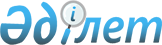 Қостанай облысы Әулиекөл ауданы Көктал ауылының жергілікті қоғамдастықтың бөлек жиындарын өткізудің қағидаларын және жергілікті қоғамдастық жиынына қатысу үшін тұрғындар өкілдерінің сандық құрамын бекіту туралы
					
			Күшін жойған
			
			
		
					Қостанай облысы Әулиекөл ауданы мәслихатының 2014 жылғы 19 наурыздағы № 145 шешімі. Қостанай облысының Әділет департаментінде 2014 жылғы 29 сәуірде № 4659 болып тіркелді. Күші жойылды - Қостанай облысы Әулиекөл ауданы мәслихатының 2023 жылғы 19 қыркүйектегі № 67 шешімімен
      Ескерту. Күші жойылды - Қостанай облысы Әулиекөл ауданы мәслихатының 19.09.2023 № 67 шешімімен (алғашқы ресми жарияланған күнінен кейін күнтізбелік он күн өткен соң қолданысқа енгізіледі).
      Ескерту. Тақырып жаңа редакцияда - Қостанай облысы Әулиекөл ауданы мәслихатының 09.02.2022 № 95 шешімімен (алғашқы ресми жарияланған күнінен кейін күнтізбелік он күн өткен соң қолданысқа енгізіледі).
      Қазақстан Республикасының 2001 жылғы 23 қаңтардағы "Қазақстан Республикасындағы жергілікті мемлекеттік басқару және өзін-өзі басқару туралы" Заңының 39-3-бабының 6-тармағына және Қазақстан Республикасы Үкіметінің 2013 жылғы 18 қазандағы № 1106 "Бөлек жергілікті қоғамдастық жиындарын өткізудің үлгі қағидаларын бекіту туралы" қаулысына сәйкес Әулиекөл аудандық мәслихаты ШЕШІМ ҚАБЫЛДАДЫ:
      1. Қоса беріліп отырған Қостанай облысы Әулиекөл ауданы Көктал ауылының жергілікті қоғамдастықтың бөлек жиындарын өткізудің қағидалары осы шешімнің 1-қосымшасына сәйкес бекітілсін.
      Ескерту. 1-тармақ жаңа редакцияда - Қостанай облысы Әулиекөл ауданы мәслихатының 09.02.2022 № 95 шешімімен (алғашқы ресми жарияланған күнінен кейін күнтізбелік он күн өткен соң қолданысқа енгізіледі).


      2. Қостанай облысы Әулиекөл ауданы Көктал ауылының жергілікті қоғамдастық жиынына қатысу үшін тұрғындар өкілдерінің сандық құрамы осы шешімнің 2-қосымшасына сәйкес бекітілсін.
      Ескерту. 2-тармақ жаңа редакцияда - Қостанай облысы Әулиекөл ауданы мәслихатының 09.02.2022 № 95 шешімімен (алғашқы ресми жарияланған күнінен кейін күнтізбелік он күн өткен соң қолданысқа енгізіледі).


      3. Осы шешім алғашқы ресми жарияланған күнінен кейін күнтізбелік он күн өткен соң қолданысқа енгізіледі.
      Ескерту. 1-қосымшаның жоғарғы оң жақ бұрышына өзгеріс енгізілді - Қостанай облысы Әулиекөл ауданы мәслихатының 09.02.2022 № 95 шешімімен (алғашқы ресми жарияланған күнінен кейін күнтізбелік он күн өткен соң қолданысқа енгізіледі). Қостанай облысы Әулиекөл ауданы Әулиекөл ауылының жергілікті қоғамдастықтың бөлек жиындарын өткізудің қағидалары
      Ескерту. 1-қосымша жаңа редакцияда - Қостанай облысы Әулиекөл ауданы мәслихатының 09.02.2022 № 95 шешімімен (алғашқы ресми жарияланған күнінен кейін күнтізбелік он күн өткен соң қолданысқа енгізіледі). 1. Жалпы ережелер
      1. Осы Қостанай облысы Әулиекөл ауданы Көктал ауылының жергілікті қоғамдастықтың бөлек жиындарын өткізудің қағидалары "Қазақстан Республикасындағы жергілікті мемлекеттік басқару және өзін-өзі басқару туралы" 2001 жылғы 23 қаңтардағы Қазақстан Республикасы Заңының 39-3-бабы 6-тармағына, сондай-ақ Қазақстан Республикасы Үкіметінің 2013 жылғы 18 қазандағы № 1106 қаулысымен бекітілген Жергілікті қоғамдастықтың бөлек жиындарын өткізудің үлгі қағидаларына сәйкес әзірленді және Қостанай облысы Әулиекөл ауданы Көктал ауылы көшелері тұрғындарының жергілікті қоғамдастық бөлек жиындарын өткізудің тәртібін белгілейді.
      2. Осы Қағидаларда мынадай негізгі ұғымдар пайдаланылады:
      1) жергілікті қоғамдастық – шекараларында жергілікті өзін-өзі басқару жүзеге асырылатын, оның органдары құрылатын және жұмыс істейтін ауыл аумағында тұратын тұрғындардың (жергілікті қоғамдастық мүшелерінің) жиынтығы;
      2) жергілікті қоғамдастықтың бөлек жиыны – көше тұрғындарының (жергілікті қоғамдастық мүшелерінің) жергілікті қоғамдастық жиынына қатысу үшін өкілдерді сайлауға тікелей қатысуы. 2. Жергілікті қоғамдастықтың бөлек жиындарын өткізудің тәртібі
      3. Жергілікті қоғамдастықтың бөлек жиынын өткізу үшін Көктал ауылының аумағы учаскелерге (көшелерге) бөлінеді.
      4. Жергілікті қоғамдастықтың бөлек жиындарында жергілікті қоғамдастық жиынына қатысу үшін саны үш адамнан аспайтын өкілдер сайланады.
      5. Бөлек жиынды Көктал ауылының әкімі шақырады және ұйымдастырады.
      6. Жергілікті қоғамдастықтың халқына жергілікті қоғамдастықтың бөлек жиындарының шақырылу уақыты, орны және талқыланатын мәселелер туралы Көктал ауылының әкімі бұқаралық ақпарат құралдары арқылы немесе өзге де тәсілдермен олар өткізілетін күнге дейін күнтізбелік он күннен кешіктірмей хабардар етіледі.
      7. Көше шегінде бөлек жиынды өткізуді Көктал ауылының әкімі ұйымдастырады.
      Шағын аудан немесе көше шегінде көппәтерлі үйлер болған жағдайда, көппәтерлі үйдің бөлек жиындары өткізілмейді.
      8. Жергілікті қоғамдастықтың бөлек жиынының ашылуы алдында тиісті көшенің қатысып отырған, оған қатысуға құқығы бар тұрғындарын тіркеу жүргізіледі.
      Жергілікті қоғамдастықтың бөлек жиыны осы көшеде тұратын және оған қатысуға құқығы бар тұрғындардың (жергілікті қоғамдастық мүшелерінің) кемінде он пайызы қатысқан кезде өтті деп есептеледі.
      9. Бөлек жиынды Көктал ауылының әкімі немесе ол уәкілеттік берген тұлға ашады.
      Көктал ауылының әкімі немесе ол уәкілеттік берген тұлға бөлек жиынның төрағасы болып табылады.
      Бөлек жиынның хаттамасын рәсімдеу үшін ашық дауыспен хатшы сайланады.
      10. Жергілікті қоғамдастық жиынына қатысу үшін тұрғындар өкілдерінің кандидатураларын Әулиекөл аудандық мәслихаты бекіткен сандық құрамға сәйкес бөлек жиынның қатысушылары ұсынады.
      11. Дауыс беру ашық түрде әрбір кандидатура бойынша дербес жүргізіледі. Бөлек жиын қатысушыларының ең көп дауыстарына ие болған кандидаттар сайланған болып есептеледі.
      12. Бөлек жиында хаттама жүргізіледі, оған төраға мен хатшы қол қояды және оны Көктал ауылының әкімінің аппаратына береді.
      Ескерту. 2-қосымшаның жоғарғы оң жақ бұрышына өзгеріс енгізілді - Қостанай облысы Әулиекөл ауданы мәслихатының 09.02.2022 № 95 шешімімен (алғашқы ресми жарияланған күнінен кейін күнтізбелік он күн өткен соң қолданысқа енгізіледі). Қостанай облысы Әулиекөл ауданы Көктал ауылының жергілікті қоғамдастықтың жиынына қатысу үшін тұрғындар өкілдерінің сандық құрамы
      Ескерту. 2-қосымша жаңа редакцияда - Қостанай облысы Әулиекөл ауданы мәслихатының 09.02.2022 № 95 шешімімен (алғашқы ресми жарияланған күнінен кейін күнтізбелік он күн өткен соң қолданысқа енгізіледі).
					© 2012. Қазақстан Республикасы Әділет министрлігінің «Қазақстан Республикасының Заңнама және құқықтық ақпарат институты» ШЖҚ РМК
				
Тоғызыншы
сессияның төрайымы
А. Кеңесбаева
Аудандық
мәслихаттың хатшысы
А. Бондаренко
КЕЛІСІЛДІ:
Әулиекөл ауданы
Көктал ауылының әкімі
_____________________ С.Ж. ҚаратаевМәслихаттың
2014 жылғы 19 наурыздағы
№ 145 шешіміне
1-қосымшаМәслихаттың
2014 жылғы 19 наурыздағы
№ 145 шешіміне 2-қосымша
№ р/р
Көктал ауылының көшелер атауы
Өкілдер саны (адам)
1
 № 1 көше
2
2
 № 2 көше
2
3
 № 3 көше
1
4
 № 4 көше
1
5
 № 5 көше
1
6
 № 6 көше
1
Барлығы 
8